Stuff the TRUCK!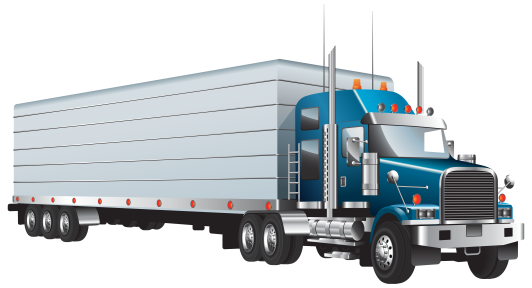 NALC Disaster Response is able to send a Truck to your next scheduled event/metting to pick up donations from Mission Districts. Please bring your collected items to the designated church: _____________________NAME of Host Churchat _______ADDRESS of Host Church_______________________for pick up on _DATE___________________ from _10_________ to ___4pm_____________Suggested Donations:BiblesQuilts & BlanketsFlood BucketsSchool KitsHealthcare KitsBaby Care KitsGift CardsBuilding SuppliesSee Needs List for items in KitsOR DELIVER TO:   NALC Disaster Warehouse810 Main St.Caldwell, Ohio   43724MID-WEST Floods and Tornadoes:NALC Disaster Response is collecting flood buckets, health kits, school kits, layettes, Bibles, and Lowes/Home Depot Gift Cards for the flooded areas in the Midwest.  Thousands of families have been impacted by storms from Colorado to New Jersey by over 500 tornadoes.  Three EF-3 tornadoes touched down in Western Ohio, killing one person and damaging hundreds of homes. Flooding is occurring from South Dakota to Louisiana; from March storms in Nebraska that are now flooding the Arkansas and Mississippi Rivers. If your congregation has any flood buckets and kits available, please contact Mary Bates at 740-509-1132 or by email at disasterresponse@thenalc.org to schedule pickup or delivery.We will continue to support impacted congregations throughout the spring.  Thank you for your prayers and support!Mary Bates, DirectorNALC Disaster Response810 Main St.Caldwell, Ohio   43724